2021-2022 NOMINATION FORM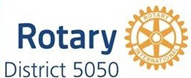 ROOKIE OF THE YEAR AWARDAwarded to a new Rotarian who embraces the ideals of Rotary by making a significant service contribution to their Club or the District and who joined Rotary on or after January 1, 2021 and before June 30, 2022.Name of Nominating Rotary Club: ___________________________________________Club President Name: _____________________________________________________Telephone Number: ___________________	Email: ___________________________Name of Rookie Nominee:   ________________________________________________Date joined: ______________________Reasons for Nomination (may be on a separate document)_____________________________________________________________________________________________________________________________________________________________________________________________________________________________________________________________________________________________________________________________________________________________________________________________________________________________________________________________________________________________________________________________________________________________________________________________________________________________________________________________________________________________________________________________________________________________________________________________________________